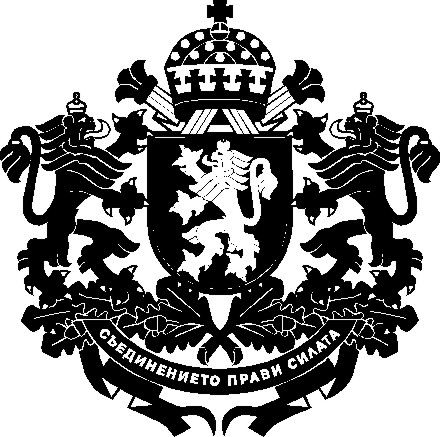 РЕПУБЛИКА БЪЛГАРИЯЗаместник-министър на земеделието, храните и горите………………………………………………………………… 20…… г.ДОКЛАДот д-р Лозана Василева – заместник-министър на земеделието, храните и горитеОтносно: Проект на Наредба за условията и реда за осъществяване на първа продажба на продукти от риболовуважаема госпожо МИНИСТЪР,На основание чл. 46, ал. 4 от Закона за рибарството и аквакултурите внасям за одобряване проект на Наредба за условията и реда за осъществяване на първа продажба на продукти от риболов.Причини, които налагат приемането на актаУсловията и редът за осъществяване на първа продажба на продукти от риболов, както и за съставяне и предаване на документ за първа продажба, декларация за приемане и документ за транспорт, се определят с наредба на министъра на земеделието, храните и горите.Наредба № 4 от 2006 г. за условията и реда за осъществяване на първа продажба на риба и други водни организми (обн. ДВ, бр. 14 от 2006 г.) (Наредба № 4 от 2006 г.) не е актуализирана, изменяна и допълвана. Налице е установена необходимост от привеждане на нормативната уредба в съответствие с изискванията на Регламент (ЕО) № 1224/2009 на Съвета от 20 ноември 2009 г. за създаване на система за контрол на Общността за гарантиране на спазването на правилата на общата политика в областта на рибарството, за изменение на регламенти (ЕО) № 847/96, (ЕО) № 2371/2002, (ЕО) № 811/2004, (ЕО) № 768/2005, (ЕО) № 2115/2005, (ЕО) № 2166/2005, (ЕО) № 388/2006, (ЕО) № 509/2007, (ЕО) № 676/2007, (ЕО) № 1098/2007, (ЕО) № 1300/2008, (ЕО) № 1342/2008 и за отмяна на регламенти (ЕИО) № 2847/93, (ЕО) № 1627/94 и (ЕО) № 1966/2006 (OB, L 343/1 от 22 декември 2009 г.) (Регламент (ЕО) № 1224/2009) по отношение на условията и реда за съставяне на документ за първа продажба, декларация за приемане и документ за превоз на продукти от риболов.С Решение за изпълнение на Комисията от 27 март 2020 година C(2020) 1858 final е определен План за действие за преодоляване на недостатъците в българската система за контрол в рибарството. Заложените в него мерки за изпълнението му изискват приемането на нови или адаптирането на някои съществуващи правни норми. В тази връзка е и предвиденото в проекта на подзаконов нормативен акт задължение на регистрираните купувачи и центровете за първа продажба, които имат годишен оборот през предходната година над 391 166 лв. (равностойността на 200 000 EUR) да изпращат информацията от документа за първа продажба или декларацията за приемане по електронен път в Изпълнителната агенция по рибарство и аквакултури в срок до 24 часа от осъществяване на продажбата или приемането. По този начин ще се гарантира спазване на изискванията на чл. 62, параграф 1 от Регламент (ЕО) № 1224/2009.Необходимостта действащите разпоредби да се приведат в съответствие с изискванията на Закона за рибарството и аквакултурите и относимото право на Европейския съюз по отношение на общата организация на продуктите от риболов обуслови значителен по обем изменения и допълнения, поради което се предвижда предложения проект на Наредба за реда и условията за осъществяване на първа продажба от продукти от риболов да отмени действащата към момента Наредба № 4 от 2006 г.ЦелиС предложения проект се цели да бъдат уредени условията и реда за осъществяване на първа продажба на продукти от риболов, за съставяне и предаване на документ за първа продажба, декларация за приемане и документ за транспорт, както и общите стандарти за осъществяване на първа продажба на продукти от риболов.Финансови и други средства, необходими за прилагането на новата уредбаЗа приемането на проекта не са необходими допълнителни разходи/трансфери/други плащания по бюджета на Министерството на земеделието, храните и горите. Предложеният проект не води до въздействие върху държавния бюджет и върху адресатите на наредбата.Очаквани резултати от прилагането на актаОчаква се проектът на нормативен акт да доведе до консолидиране на подзаконовата нормативна уредба по отношение на условията и реда за осъществяване на първа продажба на продукти от риболов със Закона за рибарството и аквакултурите и относимото европейското законодателство. Анализ за съответствие с правото на Европейския съюзПроектът не съдържа разпоредби, транспониращи актове на Европейския съюз, поради което не е приложена таблица на съответствието с правото на Европейския съюз.Информация за проведените обществени консултацииНа основание чл. 26, ал. 3 и 4 от Закона за нормативните актове проектът на доклад (мотиви) и проектът на наредба са публикувани за обществена консултация на интернет страницата на Министерството на земеделието, храните и горите и на Портала за обществени консултации със срок за предложения и становища 30 дни.Съгласно чл. 26, ал. 5 от Закона за нормативните актове справката за постъпилите становища и предложения, заедно с обосновка за неприетите предложения е публикувана на интернет страницата на Министерството на земеделието, храните и горите и на Портала за обществени консултации.Проектът е съгласуван в съответствие с разпоредбите на Правилата за изготвяне и съгласуване на проекти на актове в системата на Министерството на земеделието, храните и горите. Направените целесъобразни бележки и предложения са приети и отразени в приложения проект.уважаема госпожо МИНИСТЪР,Във връзка с гореизложеното и на основание чл. 46, ал. 4 от Закона за рибарството и аквакултурите, предлагам да одобрите приложения проект на Наредба за условията и реда за осъществяване на първа продажба на продукти от риболов.С уважение,Д-Р ЛОЗАНА ВАСИЛЕВАЗаместник-министър	ДОМИНИСТЪРА НА ЗЕМЕДЕЛИЕТО, ХРАНИТЕ И ГОРИТЕг-жа десислава таневаОДОБРИЛ,МИНИСТЪР НА ЗЕМЕДЕЛИЕТО, ХРАНИТЕ И ГОРИТЕ:ДЕСИСЛАВА ТАНЕВАПриложения:Проект на Наредба;Справка за отразяване на постъпилите становища;Справка за отразяване на постъпилите предложения от обществената консултация;Постъпилите становища.